Course Request Worksheet2024-2025 School Year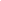 Last Name					First Name					ID#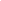 Next Year’s Grade Level							Endorsement    1st Semester							2nd SemesterAlternate electives in order of preference (must list 3):Notes:Course #Course NameCourse #Course Name1234567Course #Course Name123SUMMER SCHOOL 2024 COURSE(S)Course:Course:CBE (credit by exam):